Publicado en Bilbao el 15/07/2021 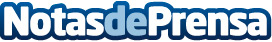 La Región de Murcia, capital española de la gastronomía 2021, viaja a Bilbao, Santander y GijónEl chef murciano Pablo González-Conejero (2 Estrellas Michelín y 3 Soles Repsol) cocinará en los 3 eventos gastronómicos. La Región de Murcia viajará a varias ciudades españolas en los próximos meses para celebrar su capitalidad gastronómica y dar a conocer su riqueza, diversidad y singularidadDatos de contacto:Israel Rubio González661688376Nota de prensa publicada en: https://www.notasdeprensa.es/la-region-de-murcia-capital-espanola-de-la Categorias: Nacional Gastronomía País Vasco Asturias Cantabria Murcia Eventos Restauración http://www.notasdeprensa.es